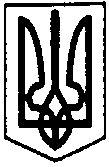 ПЕРВОЗВАНІВСЬКА СІЛЬСЬКА РАДАКІРОВОГРАДСЬКОГО РАЙОНУ КІРОВОГРАДСЬКОЇ ОБЛАСТІ___________ СЕСІЯ ВОСЬМОГО СКЛИКАННЯ  РІШЕННЯ від «»  _______ 2019 року					                                №                                                     с. ПервозванівкаЗаслухавши інформацію генерального директора обласного комунального виробничого підприємства «ДНІПРО –КІРОВОГРАД» про необхідність  проведення поділу земельної ділянки площею 24,817 га, у зв’язку з виробничою необхідністю та з метою раціонального використання земельної ділянки у господарській діяльності ,кадастровий номер 3522583600:02:000:5276, код класифікації видів цільового призначення 01.01, яка розташована за адресою село Калинівка, вулиця Степова,90 Кіровоградського району, Кіровоградської області                                                                                                          .                                                  ВИРІШИЛА:1.Надати дозвіл на виготовлення технічної документації щодо поділу земельної ділянки площею -24,817 га, що перебуває в постійному користуванні  згідно витягу з Державного реєстру речових прав  на нерухоме майно про реєстрацію іншого  речового права від 22.07.2015 року №10518603   з кадастровим номером 3522583600:51:000:0182, (код КВЦПЗ-11.04) цільове призначення – для розміщення  та експлуатації основних, підсобних  і допоміжних будівель та споруд технічної інфраструктури ( виробництва та розподілення газу, постачання пари та гарячої води, збирання ,очищення та розподілення води) за адресою с. Калинівка вул. Степова ,90 Кропивницького району, Кіровоградської області                                                                              2.Технічну документацію із землеустрою щодо поділу земельної ділянки подати на розгляд та затвердження в установленому Законом порядку. 3.Контроль за виконанням даного рішення покласти на постійну комісію сільської ради з питань земельних відносин, екології, містобудування та використання природних ресурсів. Сільський  голова                                                                             П.МУДРАК